Разработчик: 	М.В. БогдановКурс: 			Информационные технологии в профессиональной деятельностиТема: 			Компьютерные технологии, реализующие способы доступа, поиска, 			отбора и структурирования информацииВнимательно изучите диаграмму.Запишите столбиком группы заболеваний, которым подвержено более десятой части детей в порядке возрастания их распространенности.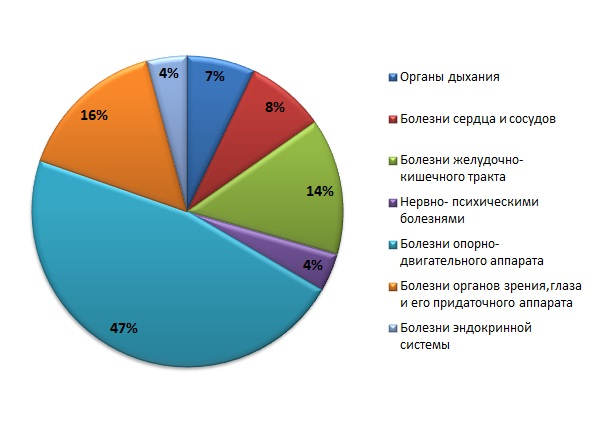 Наименее распространеннаяНаиболее распространеннаяИнструмент проверкиБолезни желудочно-кишечного трактаБолезни органов зрения, глаза и его придаточный аппаратБолезни опорно-двигательного аппаратаУказаны все группы заболеваний, отсутствуют избыточные группы заболеваний2 баллаВ перечне групп заболеваний имеется одна ошибка или пропуск или избыточно указанная группа1 баллГруппы заболеваний расположены в верном порядке1 баллМаксимальный балл3 балла